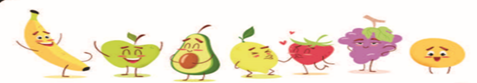 Whole Fruit or Chopped Fruit available everyday instead of the Dessert Option Bread, Milk, & Water Available DailyIf You Require Any Additional Information on Allergens or Special Diets Please Contact the School to complete a Special Diets Application FormMondayTuesdayWednesdayThursdayFridayWeek 120 March24 April22 May19 JuneGolden Crumbed Fish FilletChipped Potatoes/Mashed PotatoBeans & Garden PeasHomemade Ginger BiscuitHomemade Beef BolognaiseMashed Potato/ ½ Baked PotatoSweetcorn/ColeslawIce Cream and JellyHomemade Chicken Curry & Naan BreadBoiled Rice, Potato Wedges & Tossed Salad/PeasChocolate Sponge & Custard and PearsRoast Gammon with Stuffing & GravyMash & Roast PotatoesCarrots & Broccoli Strawberry Mousse or Rice Pudding Chilled/Hot with Fruit Hotdog Chipped Potatoes/ Pasta Spirals Tossed Salad & Coleslaw  Milkshake & Flakemeal BiscuitWeek 227 March1 May29 May26 JuneOven Baked Chicken NuggetsChipped Potatoes/Mashed PotatoSweetcorn & Baked BeansCornflake Tart and CustardSteak Burger GravyMashed PotatoesPeas & CarrotsHomemade Jam & Coconut Sponge & Custard Golden Crumbed Fish FilletMashed Potato & Boiled RiceGarden PeasChocolate Rice Krispie Square and Fruit pieceRoast Turkey with Stuffing & GravyMash & Roast PotatoesCarrotsIce Cream Slider and Fruit Piece Homemade Pepperoni/Margherita Pizza Chipped Potatoes/Pasta Spirals SaladColeslawHomemade Shortbread and FruitWeek 33 April8 May5 JuneOven Baked Chicken NuggetsChipped Potatoes/Mash Potato/ColeslawBaked Beans & Garden PeasHomemade Ginger Biscuit and Fruit PieceOven Baked Fish FingersMashed Potatoes & Boiled RiceSpaghetti Hoops /SweetcornHomemade Brownie and FruitHomemade Pepperoni/Margherita PizzaGolden Fried Diced Potato/Boiled RiceSweetcornIce-Cream Jelly & PeachesRoast Gammon with Stuffing & GravyMash & Roast PotatoesCarrot & ParsnipZesty Orange Sponge & Chocolate SauceChicken WrapChipped Potatoes & Pasta SpiralsTossed Salad/Garden PeasStrawberry Milkshake & Flakemeal BiscuitWeek 417 April15 May12 JuneOven Baked Chicken GoujonsGolden Diced PotatoesBaked Beans /SweetcornVanilla Artic Roll & Two FruitHomemade Chicken PieChipped PotatoesGarden Peas/ColeslawHomemade Shortbread Biscuit and FruitOven Baked Pork SausagesMashed Potato & Boiled RiceCarrots/SweetcornSticky Toffee Pudding & CustardRoast Chicken Fillet with Stuffing & GravyorMash & Roast PotatoesCarrots and BroccoliIce Cream Slider and Fruit Piece Chicken Burger & SaladChipped PotatoBaked Beans/ColeslawBanoffee Pie